В отделе маркетинга были минусы и я из убрала уменьшив данные отдела мерчендайзинга.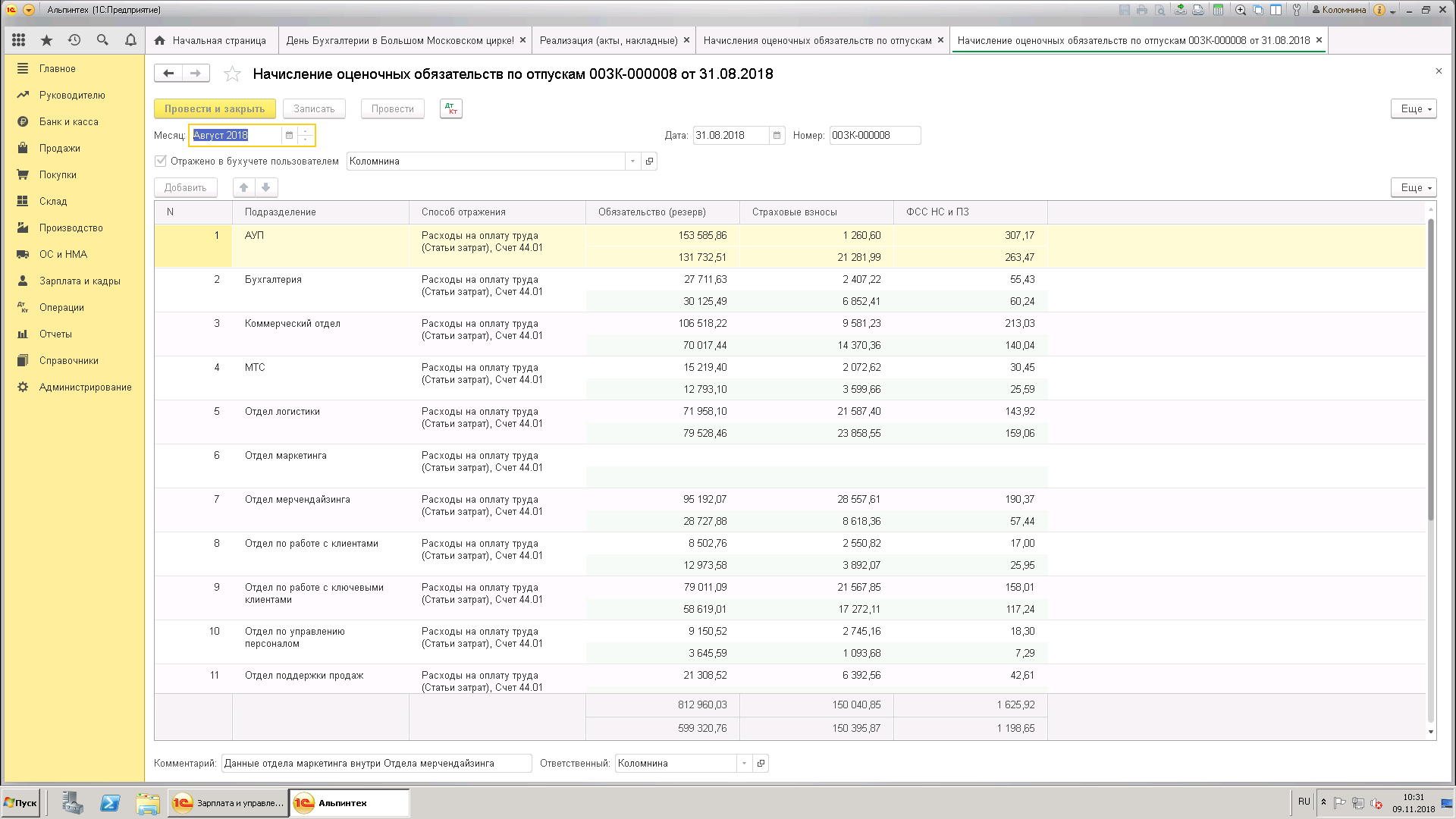 